ФОТООТЧЕТмероприятиятема:«День Защитника Отечества»В разновозрастной группе «Солнышко»Цель: доставить детям и родителям радость от участия в совместном мероприятии; вызвать чувство гордости за Российскую армию, желание быть похожими на сильных, смелых и находчивых защитников Отечества.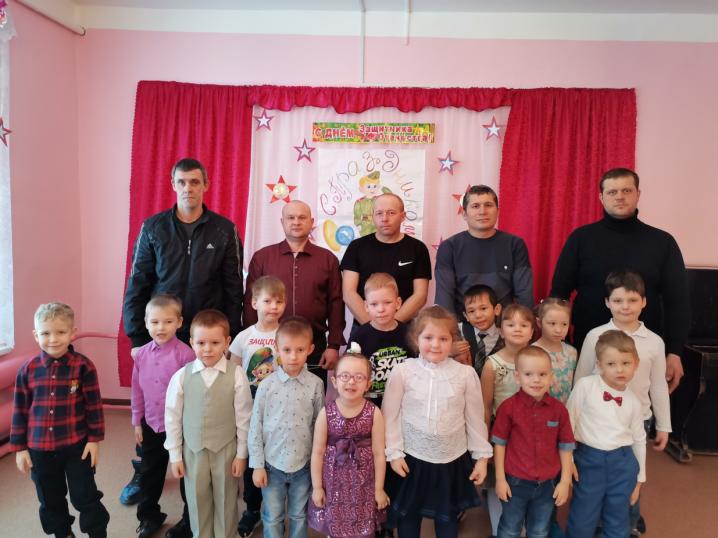 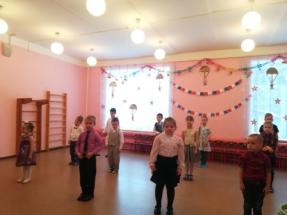 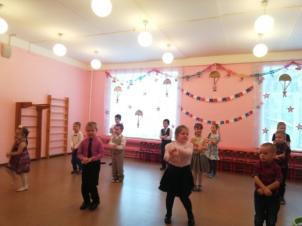 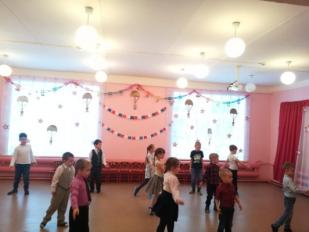 Ритмический танец «КОВБОИ» (музыка «Кантри») Музыкальный номер песня «Солдатушки – ребятушки»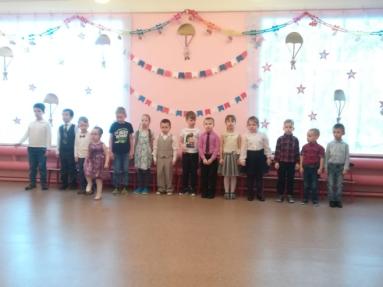  Наша первая остановка «Военно-воздушная база»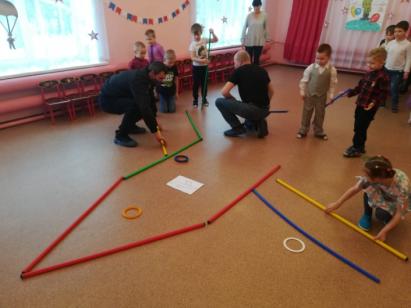 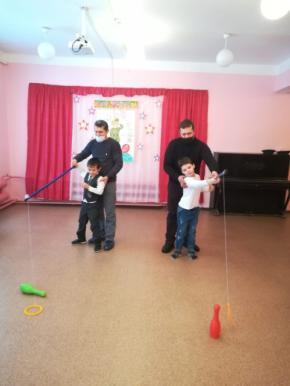 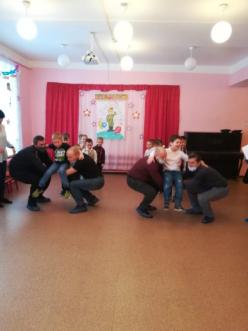  Следующая остановка на «Военно - морской базе».(эстафеты «Рыбалка», «Переправа»,«ПЕРЕТЯГИВАНИЕ КАНАТА»)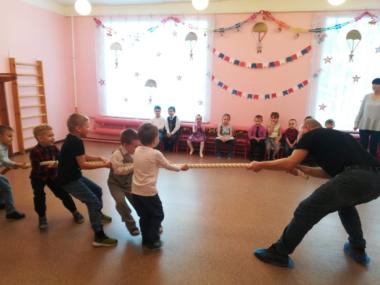 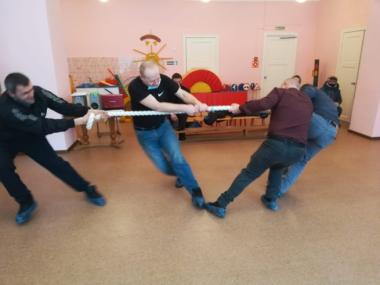  следующая остановка «Пограничная застава».Эстафета ««ПРОЙДИ МИННОЕ ПОЛЕ», не уронив погоны»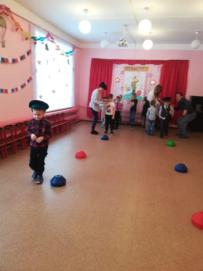  Конкурс «Мой папа самый сильный!»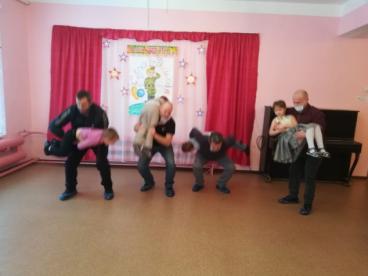 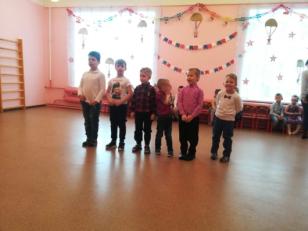 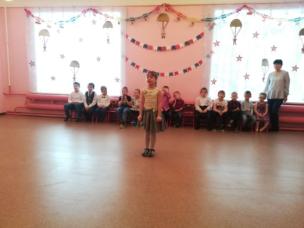 Ребята рассказали стихи папам и дедушкам ИГРА «Сделай и запусти самолет»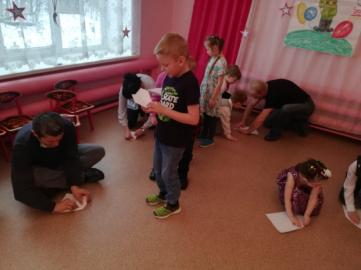  Игра «Папавоз»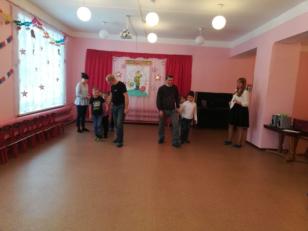 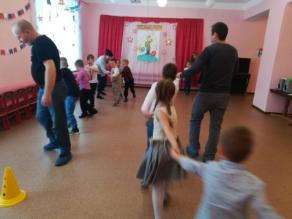  Этап «Найди ребенка»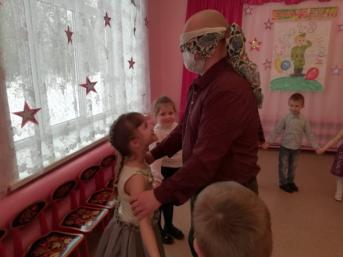 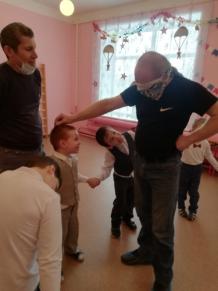 